Wayne County Chapter Church Notes January 2024January 6-7: Right to Life – LIFESPAN 		Participate in 2024 Luminaries for LifeLIFESPAN invites you to continue an annual Wayne Chapter tradition in 2024 with Luminaries for Life. Our Office produces Luminaries ready for pick-up by church communities and individuals every January. Traditionally, this memorialized lives lost to abortion on the anniversary of Roe v. Wade. Today, we continue to memorialize lives lost over the past 51 years of legal abortion in Michigan. Luminaries go up the night of Friday, January 19 to coincide with the day of the 2024 National March for Life in Washington.  Call the Wayne Chapter office at 734-422-6230 or e-mail wcdr@rtl-lifespan.org to place an order for Luminaries this week. 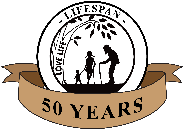 January 13-14: Right to Life – LIFESPAN 	2024 Rose Mass is Wednesday, January 17LIFESPAN invites you to join us for the annual Rose Mass at 6 pm on Wednesday, January 17 at Our Lady of Good Counsel Catholic Church in Plymouth. This beautiful mass includes the solemn Rose Ceremony as volunteers walk down the main aisle to place a single red rose in a baby crib as a brief reflection is read to memorialize the preborn lives lost for each year of legal abortion in Michigan since 1973. The collection at this Mass benefits LIFESPAN’s efforts in the community. This week, also be sure to say a prayer for our youth buses headed to Washington for the National March for Life from January 18-20. See https://milifespan.org for how to become a LIFESPAN member in 2024.January 20-21: Right to Life – LIFESPAN   	National Pro-Life T-shirt Day is January 22LIFESPAN’s Generation Truth Youth Outreach invites you to participate in the 2024 National Pro-Life T-shirt Day this Tuesday, January 22. Give witness to life everywhere you go on Tuesday! Priests for Life and the Radiance Foundation sponsor T-Shirt Day on the national level. LIFESPAN continues our cooperation with both groups as Frank Pavone of Priests for Life headlines our Celebrate Life Dinner this May and Ryan Bomberger of the Radiance Foundation headlines our Be the Change youth event in April. Call the Wayne Chapter office at 734-422-6230 or e-mail wcdr@rtl-lifespan.org for more information.January 27-28: Right to Life – LIFESPAN   		Open Wayne Chapter MeetingLIFESPAN Wayne Chapter invites all current Church Representatives, volunteers, and anyone interested in assisting LIFESPAN’s efforts is invited to our semi-annual Church Representative meeting on Saturday, February 10. It will begin at 10 am in the cafeteria at St. Michael Catholic School in Livonia. We will gather and discuss opportunities and issues you are seeing in your churches and communities. It is very important for as many Church Reps as possible to meet and discuss where we are currently and where we can best make an impact in the future. If you are not a Church Rep but want to find out what a Church Rep does, please attend this meeting! Call the office at 734-422-6230 or contact our Director at tpruse@milifespan.org for more info.